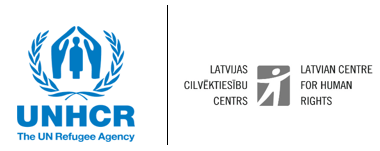 Juridiskās palīdzības sniegšanas aktuālie teorētiskie un praktiskie jautājumi patvēruma jomā2023.g. 19.decembrī no plkst. 10.30 – 16.00Eiropas Savienības mājā Aspazijas bulvāris 28, Rīga, LV-1050Apmācību semināra programma  Seminārs norisinās Latvijas Cilvēktiesību centra un ANO Bēgļu aģentūras pārstāvniecības Ziemeļvalstīs un Baltijas valstīs biroja (UNHCR) projekta “Juridiskās palīdzības sniegšana patvēruma meklētājiem Latvijā” ietvaros10:30 – 11:00Reģistrācija/kafija11:00 – 11:30Semināra atklāšanas aktivitātes11:30 – 12:30Ģimenes atkalapvienošanas praktisko aspektu līkloči: vai nav solis atpakaļ?12:30 – 13:15Vieglas pusdienas 13:15 –  14:15Ģeopolitiskās situācijas [ne]iespējamā ietekme uz statusa noteikšanas lietām14:15 – 15:15Prakses problēmu apzināšana un risinājumi (kāzuss): efektīvie tiesiskās aizsardzības līdzekļi speciālajos režīmos15:15 – 16.00Semināra dalībnieku diskusija/ jautājumi/ apliecību izsniegšana/ noslēgums